_____________________________________________________________________________________________  	CONTINGENT BILLDetail of the bill of the contingent charges of University, Meerpur (Rewari) Dept/Branch of the month of ___________1. 	Also certified that the expenditure charged in the bill could not with due regard to interests of the Indira Gandhi University be avoided. 2.	I have satisfied myself that the charges supported by vouchers entered in this bill have been really paid with the exceptions noted below, which exceed the balance of the permanent advance will be paid on receipt of money drawn of this bill. 3. 	Certified that this bill has been produced in audit for the first time.  						HOD/Branch				DDO Checked & Passed for Rs ___________________________________________________________________________________________Clerk                   Dy.Supdt. 	F. O.Pre-audited & Passed for Rs _________________________          					________________________________________________Auditor 	  	     R.S.A.      	     	Dy. DirectorIndira Gandhi University Meerpur-Rewari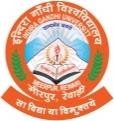 इंदिरा गाँधी विश्वविद्यालयमीरपुर-रेवाड़ीHead of Charges Sr.No. of Sub-VouchersDescription of charges and authority for special sanction, if any              Amount              AmountIn favour of              Amount              AmountSr. No.       Rs.   P.1234Total Rs. (in words):  Total Rs. (in words):  Total Rs. (in words):  Total Rs. (in words):  Budget ProvisionBudget ProvisionBudget HeadBudget GrantExpenditure already incurred excluding this billBalance AvailablePassed for payment (In figure)Passed for payment (In words):Passed for payment (In words):